FEDERATION ALGERIENNE  DE  FOOTBALL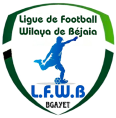 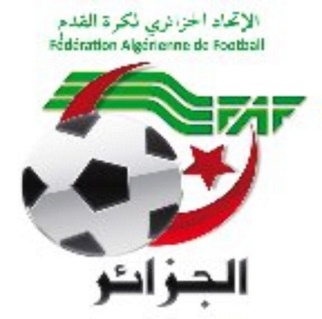 LIGUE DE  FOOTBALL  DE  LA  WILAYA  DE  BEJAIACité DES FRERES BOURENINE  BEJAIATel ( fax) 034 125 465                                                       Mail : liguefootballbejaia@gmail.comCOURRIER : ARRIVEEA - FAF / LNF / LFF/LRFA / LNF-S :LNFF : Nous transmettant le programme des rencontres.Séniors et Jeunes. Remerciements.LRFA : Réunion de travail CFA : DTRA / DTWA. Noté.C- D.J.S :Réunions de préparation rencontres ligue III amateur.PV des réunions de préparation des rencontres ligue III amateur.B- CLUBS :CRBAR : Reprise de fonction du SG du club Mr TABTA Kamel après rejet de sa démission par la direction. Noté. ARBB : Rapport A/S Arbitre de la rencontre CRBA/ARBB (Séniors). Noté.SRBT : sollicitant changement de programmation de la rencontre « Séniors » SRBT/RCS. Regrets.D –DIVERSLycée polyvalent (Bejaia) : nous accordant l’utilisation de l’amphithéâtre pour l’organisation du stage 1er degré. Remerciements.US Remila : Invitation à la conférence football. Remerciements.FEDERATION ALGERIENNE DE FOOTBALL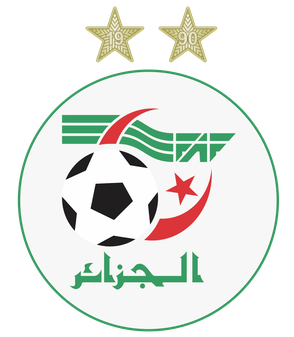 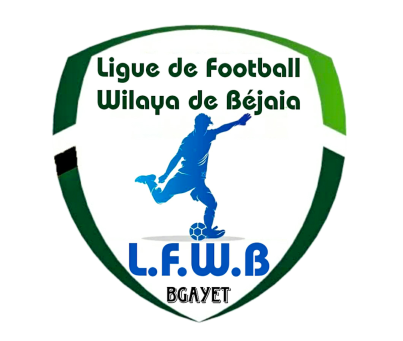 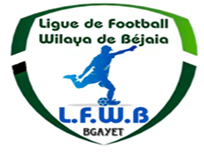 الاتحاد الجزائري لكرة القدمLIGUE DE FOOT BALL DE LA WILAYA DE BEJAIAرابطة كرة القدم لولاية بجايةCOUPE DE WILAYA          Les clubs sont informés qu’une coupe de wilaya sera organisée en catégories U15, U17 et U19 à partir du mois de Janvier 2023.          Les clubs intéressés doivent faire parvenir, au secrétariat de la ligue, leur bulletin d’engagement dument signé en précisant les catégories à engager au plus tard jeudi 29 Décembre 2022. Passé ce délai, aucun engagement ne sera accepté.FEDERATION ALGERIENNE DE FOOTBALLالاتحاد الجزائري لكرة القدمLIGUE DE FOOT BALL DE LA WILAYA DE BEJAIAرابطة كرة القدم لولاية بجايةCOUPE DE WILAYABULLETIN DE PARTICIPATIONNOM DU CLUB :……………………………..NB : mettre une croix dans la ou les catégories à engager.La compétition se déroulera en éliminatoires directes.Les rencontres se joueront sur terrains neutres.Les frais d’organisation seront payés équitablement par les clubs domiciliés, 1000 Dinars par club.Ce présent bulletin devra être renvoyé au plus tard le jeudi 29 Décembre 2022. Passé ce délai, aucun engagement ne sera accepté.                                                      Le Président,                                        (Cachet et signature)EXTRAITS DUREGLEMENT DES CHAMPIONNATS DE FOOTBALL AMATEURArticle 69 : ClassementLe championnat se déroule en deux phases :Aller et Retour. Il est attribué :Trois (03) points pour un match gagné ;Un (01) point pour un match nul ;Zéro (00) point pour un match perdu sur terrain ou par pénalité.1 l Classement des équipes dans un groupe unique :L’équipe qui a obtenu le plus grand nombre de points est déclarée championne.En cas d'égalité de points entre deux équipes ou plus, au terme du classement final, les équipes seront départagées selon l’ordre des critères suivants :Le plus grand nombre de points obtenus par une équipe lors des matchs joués entre les équipes concernées;La meilleure différence de buts obtenue par une équipe lors des matchs joués entre les équipes concernées;La meilleure différence de buts obtenue par une équipe sur l’ensemble des matchs joués par les équipes concernées lors de la phase aller;Le plus grand nombre de buts marqués par une équipe sur l’ensemble des matchs joués par les équipes concernées lors de la phase aller;Le plus grand nombre de buts marqués par une équipe sur l’ensemble des matchs joués l’extérieur par les équipes concernées lors de la phase aller;En cas d’égalité concernant tous les critères ci-dessus, un match d’appui avec prolongation éventuelle et tirs au but est organisé par la ligue sur terrain neutre.FEDERATION ALGERIENNE  DE  FOOTBALLLIGUE DE  FOOTBALL  DE  LA  WILAYA  DE  BEJAIACité DES FRERES BOURENINE  BEJAIATel ( fax) 034 125 465                                                       Mail : liguefootballbejaia@gmail.comMODALITES D’ACCESSION ET DE RETROGRADATIONSAISON SPORTIVE :    2022-2023DIVISION   D’HONNEUR : 14 CLUBSPour rappel, les équipes reléguées administrativement rentrent dans le décompte final des équipes qui rétrograderont de l’honneur vers la division pré-honneur.1er cas :       a) aucun club de Bejaia ne rétrograde de la R2 (14 équipes)Le club classé 1er  de la division d’honneur accède en régionale 2Le club classé 14ème  de la division d’honneur rétrograde  en pré-honneurLes clubs classés 1er  et 2ème  de la division pré-honneur accèdent en honneur.2ème cas : 01 club de Bejaia rétrograde de la R2 (14 + 1 = 15 équipes)      -	Le club classé 1er  de la division d’honneur accède en régionale 2      -	Le club classé 14ème  de la division d’honneur rétrograde  en pré-honneur      -	Le club classé 1er  de la division pré-honneur accède en honneur.3ème cas : a) 02 clubs de Bejaia rétrogradent de la R2 (14 + 2 = 16 équipes)      -	Le club classé 1er  de la division d’honneur accède en régionale 2      -	Les clubs classés 14ème  et 13ème  de la division d’honneur rétrogradent  en pré-honneur      -	Le club classé 1er  de la division pré-honneur accède en honneur.4ème cas : a) 03 clubs de Bejaia rétrogradent de la R2 (14 + 3 = 17 équipes)      -	Le club classé 1er  de la division d’honneur accède en régionale 2      -	Les clubs classés 14ème, 13ème  et 12ème  de la division d’honneur rétrogradent  en pré-honneur      -	Le club classé 1er  de la division pré-honneur accède en honneur.5ème cas : a) 04 clubs de Bejaia rétrogradent de la R2 (14 + 4 = 18 équipes)      -	Le club classé 1er  de la division d’honneur accède en régionale 2      -	Les clubs classés 14ème, 13ème, 12ème et 11ème  de la division d’honneur rétrogradent  en pré-honneur      -	Le club classé 1er  de la division pré-honneur accède en honneur.Article 71 : Modalité d’accession et rétrogradationAu début de chaque saison sportive, chaque ligue publie sur son bulletin officiel et sur son site internet, les modalités d'accession et de rétrogradation telles  qu’établies par la Fédération Algérienne de Football.Un club relégué sportivement ne peut en aucun cas être repêché ou remplacé par un autre club.Un Club relégué administrativement ne peut en aucun cas être inclus parmi le nombre des clubs rétrogradant en division inferieure.Amendé : Décision du Bureau Fédéral : Amendement de l’article 71 alinéa 3 (Clubs relégués administrativement) FAF/SG n°12 du 05.01.2020. Tout Club relégué administrativement de toutes Divisions confondues entre dans le décompte des Clubs relégués sportivement ; Les Clubs des Divisons Honneur et Pré-Honneur relégués administrativement ne peuvent en aucun cas être engagés l’année suivante.                         Le Président,                                                             Le secrétaire général,الاتحاد الجزائري لكرة القدم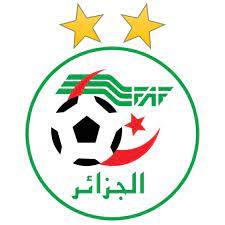 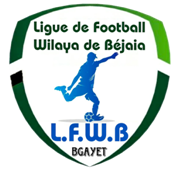 FEDERATION ALGERIENNE DE FOOT BALLرابطة كرة القدم لولاية بجايةLIGUE DE FOOT BALL DE LA WILAYA DE BEJAIA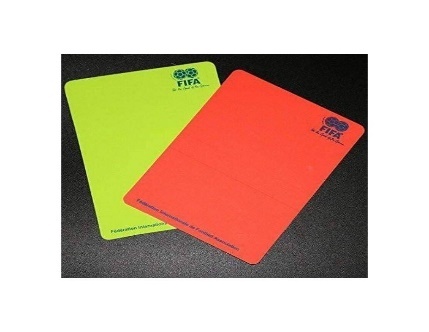 Membres présents :Mr BOUZELMADEN   MOHAMED   PRESIDENT DTWA.Mr YAHI                    OMAR            P/C FORMATION.Mr MESSAOUDI        AISSA            MEMBRE.Mr BOUZERAR         AHMED          MEMBRE.Mr IDIRENE             ZAHIR             MEMBRE.Melle TOUATI          HASSIBA         SECRETAIRE.COURRIERR ARIVEECLUBSARBB : Rapport A/S Arbitre de la rencontre CRBA/ARBB (Séniors).AUDIANCENEANTDESIGNATIONDésignation des arbitres pour le 16 et 17 Décembre 2022.              Honneur – Pré-Honneur et Jeunes.Cours de Formation :Thèmes : loi 14 « Penalty ».Débat Divers                                         DEPARTEMENT DE L’ADMINISTRATION                                                          ET FINANCES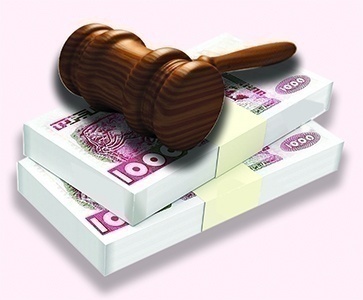 Membres présents : ABDELFETTAH       DAF      IDIRENE                 Membre      DJOUDER               SG      Ordre du jour :  Recouvrement des amendes parues au BO N° 09.Rappel Article 133 : Amendes Les amendes infligées à un club doivent être réglées dans un délai de trente (30) jours à compter de la date de notification. Passé le délai de trente (30) jours et après une dernière mise en demeure pour paiement sous huitaine, la ligue défalquera un (01) point par mois de retard à l’équipe seniors du club fautif. NOTE    AUX   CLUBSConformément aux dispositions de l’article 133 des RG relatif aux amendes, les Clubs concernés sont tenus de s’acquitter des montants indiqués ci-dessous au plus tard le mercredi 11 Janvier 2023 à 16 heure, soit en espèces soit par versement bancaire au compte B. E. A  N° : 00200040400425009397.      Après versement, il y a lieu d’adresser à la Ligue la copie du bordereau de      Versement bancaire.ETAT RECAPITULATIF DES AMENDESFEDERATION ALGERIENNE DE FOOTBALLالاتحاد الجزائري لكرة القدمLIGUE DE FOOT BALL DE LA WILAYA DE BEJAIAرابطة كرة القدم لولاية بجايةCOMMISSION JURIDICTIONNELLE DE DISCIPLINEMembres présents :Melle   FRISSOU        NADIA              JuristeMr      MEZIANE       KARIM             SecrétaireMr      IDIR                 LAID                 MembreMr.     DJOUDER       A/MADJID      S/GENERALOrdre du jour :   Traitements des Affaires Disciplinaires.DIVISION «  HONNEUR »             Affaire n°77 : Rencontre * RCS -OMC* Du 10.12.2022Affaire n°78 : Rencontre * JSIO –NCB * Du 09.12.2022Affaire n°79 : Rencontre * USBM - RCIA * Du 09.12.2022              Affaire n°80 : Rencontre * JSM - USS* Du 09.12.2022Affaire n°81 : Rencontre * CRBA  –ARBB * Du 09.12.2022Affaire n°82 : Rencontre *CRBAR   –SRBT * Du 09.12.2022DIVISION «  PRE-HONNEUR »Affaire n°83 : Rencontre * CRM –WRBO* Du 09.12.2022Affaire n°84 : Rencontre * AST –CSPC* Du 10.12.2022Affaire n°85 : Rencontre * OST –IRBBH * Du 09.12.2022Affaire n°87 : Rencontre * CSSA –CSB * Du 10.12.2022Affaire n°88 : Rencontre * ESTW  – CSATT * Du 10.12.2022DIVISION « jeunes»          U19Affaire n°89 : Rencontre * USS  –NBT * Du 10.12.2022 Affaire n°90 : Rencontre * CRBA  –JSIO * Du 19.12.2022 Affaire n°91 : Rencontre * OST  –CRBAR * Du 10.12.2022 Affaire n°92 : Rencontre * JSTA - ESBM* Du 09.12.2022     DIVISION « jeunes»U17Affaire n°93 : Rencontre * USS –NBT * Du 10.12.2022 Affaire n°94 : Rencontre * NCB   –A AS * Du 10.12.2022     ETAT RECAPITULATIF DES AFFAIRES   DISCIPLINAIRES TRAITEESJournées du 09.12.2022 ET 10.12.2022FEDERATION ALGERIENNE DE FOOTBALLالاتحاد الجزائري لكرة القدمLIGUE DE FOOT BALL DE LA WILAYA DE BEJAIAرابطة كرة القدم لولاية بجايةMembres présents :Mr     AOUCHICHE        EL DJOUDI             PrésidentMr     FERRAH               MUSTAPHA           MembreMr     TABET                  YAHIA                     MembreMr.    CHELLAH             BELKACEM             MembreObjet : étude des affaires litigieusesAffaire N° 14 : Rencontre   CRBA – JSIO (U15)  du 10/12/2022Après lecture de la feuille de match Attendu que la rencontre du championnat « U15 » CRBA / JSIO était régulièrement programmée au stade d’AOKAS ;Attendu qu’à l’heure prévue de la rencontre, les équipes des deux clubs étaient présentes sur le terrain.Attendu que l’équipe du JSIO  s’est présentée avec un effectif amoindri (-11 joueurs).Vu l’article 23 relatif à la licence et l’article 64 des RG relatif au rôle de l’arbitre dans la participation des joueurs ;Attendu qu’en application de l’Article 67 du Règlement des Championnats de Football des catégories des Jeunes et après attente du délai règlementaire d’un quart d’heure (1/4), l’Arbitre Principal constatant effectivement l’insuffisance du nombre de joueurs du club : JS I. Ouazzoug, annula la rencontre.Par ces motifs, la commission décide : Des sanctions suivantes :Match perdu par pénalité à l’équipe U15 du club JSIO au profit de celle du club CRBA sur le score de 03 buts à 00.Défalcation d’un (01) point à l’équipe U15 du club JSIOAmende de 5000,00 DA (Cinq Mille Dinars) au club JSIOArt : 49 R.G  FAF JeunesAffaire N° 15 : Rencontre   JSM – ESTW (U17)  du 09/12/2022Après lecture de la feuille de match Attendu que la rencontre du championnat « U17 » JSM / ESTW était régulièrement programmée au stade de MELBOU ;Attendu qu’à l’heure prévue de la rencontre, les équipes des deux clubs étaient présentes sur le terrain.Attendu que l’équipe du club ESTW  s’est présentée avec un effectif amoindri (-11 joueurs).Vu l’article 23 relatif à la licence et l’article 64 des RG relatif au rôle de l’arbitre dans la participation des joueurs ;Attendu qu’en application de l’Article 67 du Règlement des Championnats de Football des catégories des Jeunes et après attente du délai règlementaire d’un quart d’heure (1/4), l’Arbitre Principal constatant effectivement l’insuffisance du nombre de joueurs du club : ES Tizi Wer, annula la rencontre.Par ces motifs, la commission décide : Des sanctions suivantes :Match perdu par pénalité à l’équipe U17 du club ESTW au profit de celle du club JSM sur le score de 03 buts à 00.Défalcation d’un (01) point à l’équipe U17 du club ESTWAmende de 5000,00 DA (Cinq Mille Dinars) au club ESTWArt : 49 R.G  FAF JeunesFEDERATION ALGERIENNE DE FOOTBALLالاتحاد الجزائري لكرة القدمLIGUE DE FOOT BALL DE LA WILAYA DE BEJAIAرابطة كرة القدم لولاية بجايةHONNEURPROGRAMMATION  08° JOURNEEVENDREDI 16 DECEMBRE 2022SAMEDI 17 DECEMBRE 2022**********************************PRE-HONNEURPROGRAMMATION  07° JOURNEEVENDREDI 16 DECEMBRE 2022SAMEDI 17 DECEMBRE 2022**********************************JEUNES GROUPE « 1 »PROGRAMMATION 03° JOURNEEVENDREDI 16 DECEMBRE 2022SAMEDI 17 DECEMBRE 2022**********************************JEUNES GROUPE « 2 »PROGRAMMATION 04° JOURNEEVENDREDI 16 DECEMBRE 2022SAMEDI 17 DECEMBRE 2022**********************************JEUNES GROUPE « 3 »PROGRAMMATION 04° JOURNEEVENDREDI 16 DECEMBRE 2022SAMEDI 17 DECEMBRE 2022**********************************JEUNES GROUPE « 4 »PROGRAMMATION 03° JOURNEEVENDREDI 16 DECEMBRE 2022SAMEDI 17 DECEMBRE 2022*********************************JEUNES GROUPE « A »PROGRAMMATION 01° JOURNEEVENDREDI 16 DECEMBRE 2022SAMEDI 17 DECEMBRE 2022**********************************      SOUS TOUTES RESERVES DE CHANGEMENT.DIVISION HONNEURCLASSEMENT 07° JOURNEESOUS TOUTES RESERVESDIVISION PRE-HONNEURCLASSEMENT 06° JOURNEESOUS TOUTES RESERVESCOMMISSIONS TRAVAUX 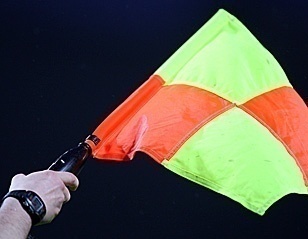 Causeries hebdomadaires.Désignation des arbitres pour les rencontres séniors du vendredi 16, samedi 17 Décembre 2022 (Honneur et Pré-honneur).Désignation des arbitres pour les rencontres jeunes du vendredi 16, samedi 17 Décembre 2022.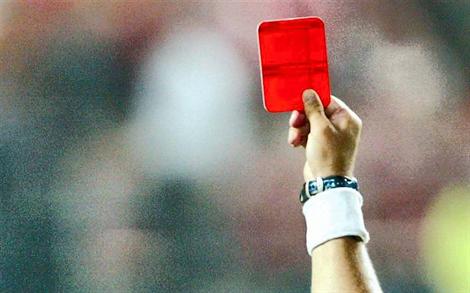 Etude de 17 affaires disciplinaires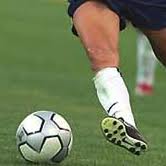 Homologation des résultats de la 07° journée « Honneur » séniors.Classement « Honneur» séniors.Homologation des résultats de la 06° journée « Pré-Honneur » séniors.Classement « Pré-Honneur» séniors.Programmation de la 08° journée Honneur.Programmation de la 07° journée Pré-Honneur. Programmation catégorie jeunes :(U15-U17-U19)04°  journée Groupe  2 et 3 03°  journée Groupe  1 et 4 01°  journée Groupe  APréparation du stage de formation 1er degré qui débutera le 02 Janvier 2023.U15U17U19N°CLUBDIVISIONAMENDE CJDAMENDE  DOC1ARB BARBACHAHONNEUR1 000,002CRB AIT R’ZINEHONNEUR10 000,003US SOUMMAMHONNEUR1 000,004JS I. OUAZZOUGHONNEUR1 000,005 000,005CS P. CIVILEPRE-HONNEUR5 000,006IRB BOUHAMZAPRE-HONNEUR5 000,007ES TIZI WERPRE-HONNEUR1 000,005 000,008OS TAZMALTPRE-HONNEUR1 000,00N°CLUBDIVISIONAMENDE CJDPVDELAI DE PAYEMENT 1ARB BARBACHAHONNEUR1 500,00N° 0514 Décembre 20222SRB TAZMALTHONNEUR1 000,00N° 0514 Décembre 20223AS OUED GHIRHONNEUR3 000,00N° 0514 Décembre 20224ES TIZI WERPRE-HONNEUR21 000,00N° 0514 Décembre 20221CRB AOKASHONNEUR1 000,00N° 0621 Décembre 20221CRB AOKASHONNEUR5 500,00N° 0728 Décembre 20222JSB AMIZOURHONNEUR7 500,00N° 0728 Décembre 20223US BENI MANSOURHONNEUR5 000,00N° 0728 Décembre 20224AS TAASSASTPRE-HONNEUR5 000,00N° 0728 Décembre 20225IRB BOUHAMZAPRE-HONNEUR5 000,00N° 0728 Décembre 20226WRB OUZELLAGUENPRE-HONNEUR1 000,00N° 0728 Décembre 20227CSA TIZI TIFRAPRE-HONNEUR1 000,00N° 0728 Décembre 20228CR MELLALAPRE-HONNEUR1 500,00N° 0728 Décembre 20229OC AKFADOUPRE-HONNEUR1 000,00N° 0728 Décembre 20221AS OUED GHIRHONNEUR1 000,00N° 0804 Janvier 20232NC BEJAIAHONNEUR1 000,00N° 0804 Janvier 20233SRB TAZMALTHONNEUR1 000,00N° 0804 Janvier 20234JS I. OUAZZOUGHONNEUR1 000,00N° 0804 Janvier 20235JS BEJAIAPRE-HONNEUR7 000,00N° 0804 Janvier 20236CS BOUDJELLIL1 500,00N° 0804 Janvier 20237JS TISSA5 000,00N° 0804 Janvier 20238CSA TIZI TIFRA2 500,00N° 0804 Janvier 20239AS TAASSAST5 000,00N° 0804 Janvier 20231ARB BARBACHAHONNEUR1 000,00N° 0911 Janvier 20232CRB AIT R’ZINEHONNEUR10 000,00N° 0911 Janvier 20233US SOUMMAMHONNEUR1 000,00N° 0911 Janvier 20234JS I. OUAZZOUGHONNEUR6 000,00N° 0911 Janvier 20235CS P. CIVILEPRE-HONNEUR5 000,00N° 0911 Janvier 20236IRB BOUHAMZAPRE-HONNEUR5 000,00N° 0911 Janvier 20237ES TIZI WERPRE-HONNEUR6 000,00N° 0911 Janvier 20238OS TAZMALTPRE-HONNEUR1 000,00N° 0911 Janvier 2023Type  ClubNom et prénomLicenceSanctionMotif SanctionAmendeArticleJoueur RCSNAIT BOUDA BACHIR22W06J0145AvertissementJD--joueurRCSOUARET FARES22W06J0141Avertissement   JD--joueurOMCTOUATI WALID 22W06J0461AvertissementJD--joueurOMCMEDKOUR SALIM22W06J0468AvertissementAJ--joueurOMCMEDKOUR AB/ELHAK22W06J0462AvertissementJD--Type  ClubNom et prénomLicenceSanctionMotif SanctionAmendeArticleJoueur JSIODJOUHRI HAMZA22W06J0355AvertissementCAS--joueurJSIOIHADDADEN SIEFEDDINE22W06J0443AvertissementAJ--joueurNCBMERATLA ACHRAF22W06J0266AvertissementAJ--joueurNCBBENACHOUR TAKFARINAS22W06J0499AvertissementCAS--Type  ClubNom et prénomLicenceSanctionMotif SanctionAmendeArticleJoueurUSBMBELKHIDER RAYANE22W06J0213AvertissementJD--joueurUSBMAROUM  M/SAID22W06J0198AvertissementCAS--joueurRCIARESSOUS HASNI22W06J0174AvertissementCAS--Type  ClubNom et prénomLicenceSanctionMotif SanctionAmendeArticleJoueur JSMKAKOUCHE MASSINISSA22W06J0238AvertissementCAS--JoueurUSSBEKKOUCHE SOLYMEN22W06J0404AvertissementAJ--Type  ClubNom et prénomLicenceSanctionMotif SanctionAmendeArticleJoueurCRBAYAHIAOUI WASSIM22W06J0515AvertissementJD-	-joueurCRBAALLILI HICHAM22W06J0484AvertissementJD--joueurARBBAIT BARA YANIS22W06J0885Avertissement(01) match de suspension ferme pour CD 1.000DA101joueurARBBBOUNCER MEROUANE22W06J0550AvertissementJD--joueurARBBBOUNCER ANIS22W06J0561AvertissementJD--joueurARBBBOUHAMAR WALID22W06J0935AvertissementCAS--Type  ClubNom et prénomLicenceSanctionMotif SanctionAmendeArticleJoueur CRBARAROUM ZINEDDINE22W06J0098AvertissementCAS--JoueurSRBTBARBARI  AB/MALEK22W06J0283AvertissementJD--Amende de 5.000 DA  au club CRBAR pour jets de projectiles (ART 49 RG AMATEUR).Amende de 5.000 DA au club CRBAR pour Absence de l’entraineur (ART 53 RG AMATEUR).Amende de 5.000 DA  au club CRBAR pour jets de projectiles (ART 49 RG AMATEUR).Amende de 5.000 DA au club CRBAR pour Absence de l’entraineur (ART 53 RG AMATEUR).Amende de 5.000 DA  au club CRBAR pour jets de projectiles (ART 49 RG AMATEUR).Amende de 5.000 DA au club CRBAR pour Absence de l’entraineur (ART 53 RG AMATEUR).Amende de 5.000 DA  au club CRBAR pour jets de projectiles (ART 49 RG AMATEUR).Amende de 5.000 DA au club CRBAR pour Absence de l’entraineur (ART 53 RG AMATEUR).Amende de 5.000 DA  au club CRBAR pour jets de projectiles (ART 49 RG AMATEUR).Amende de 5.000 DA au club CRBAR pour Absence de l’entraineur (ART 53 RG AMATEUR).Amende de 5.000 DA  au club CRBAR pour jets de projectiles (ART 49 RG AMATEUR).Amende de 5.000 DA au club CRBAR pour Absence de l’entraineur (ART 53 RG AMATEUR).Amende de 5.000 DA  au club CRBAR pour jets de projectiles (ART 49 RG AMATEUR).Amende de 5.000 DA au club CRBAR pour Absence de l’entraineur (ART 53 RG AMATEUR).Amende de 5.000 DA  au club CRBAR pour jets de projectiles (ART 49 RG AMATEUR).Amende de 5.000 DA au club CRBAR pour Absence de l’entraineur (ART 53 RG AMATEUR).Type  ClubNom et prénomLicenceSanctionMotif SanctionAmendeArticleJoueur CRMMAMMERI ANIS22W06J0317AvertissementCAS--JoueurCRMAYAD  AMINE22W06J0200AvertissementCAS--JoueurWRBOAMOURA NASSIM22W06J0096AvertissementCAS--JoueurWRBONEDJMA SALIM22W06J0107AvertissementCAS--Type  ClubNom et prénomLicenceSanctionMotif SanctionAmendeArticleJoueur ASTKOUBAA SAID22W06J0890AvertissementCAS--JoueurASTBENBEKKA ANIS22W06J0888AvertissementCAS--Amende de 5.000 DA au club CSPC pour Absence de l’entraineur (ART 53 RG AMATEUR).Amende de 5.000 DA au club CSPC pour Absence de l’entraineur (ART 53 RG AMATEUR).Amende de 5.000 DA au club CSPC pour Absence de l’entraineur (ART 53 RG AMATEUR).Amende de 5.000 DA au club CSPC pour Absence de l’entraineur (ART 53 RG AMATEUR).Amende de 5.000 DA au club CSPC pour Absence de l’entraineur (ART 53 RG AMATEUR).Amende de 5.000 DA au club CSPC pour Absence de l’entraineur (ART 53 RG AMATEUR).Amende de 5.000 DA au club CSPC pour Absence de l’entraineur (ART 53 RG AMATEUR).Amende de 5.000 DA au club CSPC pour Absence de l’entraineur (ART 53 RG AMATEUR).Type  ClubNom et prénomLicenceSanctionSanctionMotif SanctionAmendeArticlejoueurIRBBHNAMIR  HOCINE22W06J0399AvertissementCASCAS-joueurIRBBHOUMAZIZ AIMAD22W06J0615AvertissementCASCAS--Amende de 5.000 DA au  club IRBBH pour Absence de l’entraineur (ART 53 RG AMATEUR).Amende de 5.000 DA au  club IRBBH pour Absence de l’entraineur (ART 53 RG AMATEUR).Amende de 5.000 DA au  club IRBBH pour Absence de l’entraineur (ART 53 RG AMATEUR).Amende de 5.000 DA au  club IRBBH pour Absence de l’entraineur (ART 53 RG AMATEUR).Amende de 5.000 DA au  club IRBBH pour Absence de l’entraineur (ART 53 RG AMATEUR).Amende de 5.000 DA au  club IRBBH pour Absence de l’entraineur (ART 53 RG AMATEUR).Amende de 5.000 DA au  club IRBBH pour Absence de l’entraineur (ART 53 RG AMATEUR).Amende de 5.000 DA au  club IRBBH pour Absence de l’entraineur (ART 53 RG AMATEUR).Amende de 5.000 DA au  club IRBBH pour Absence de l’entraineur (ART 53 RG AMATEUR).Type  ClubNom et prénomLicenceSanctionMotif SanctionAmendeArticleJoueurCSBSMAIL RAHIM22W06J0332AvertissementCAS--JoueurCSBBENBOUDJIT AB/SLAM22W06J0299AvertissementJD--Type  ClubNom et prénomLicenceSanctionMotif SanctionAmendeArticleJoueur ESTWMERABTI MASSINISSA22W06J0731Avertissement(01) match de suspension ferme pour CD1.000DA103joueurESTWOUBERNINE RAYANE22W06J0716AvertissementAJ--joueurCSATTKRIMET AKLI22W06J0780AvertissementJD--Type  ClubNom et prénomLicenceSanctionMotif SanctionAmendeArticleJoueur USSDJAFRI YOUGOURTHA22W06J2565AvertissementCAS--JoueurNBTMEKLOUL MASSINISSA22W06J2308AvertissementCAS--Type  ClubNom et prénomLicenceSanctionMotif SanctionAmendeAmendeArticleJoueur CRBASAOU    RAMZI22W06J1035Expulsion(01) match de suspension ferme pour jeu brutal(01) match de suspension ferme pour jeu brutal-93/RG DES JEUNESjoueurJSIOMOUHOUS RAYANE22W06J2796Expulsion(01) match de suspension ferme pour jeu brutal(01) match de suspension ferme pour jeu brutal-93/RG DES JEUNESType  ClubNom et prénomLicenceSanctionMotifSanctionMotifSanctionAmendeArticleJoueur CRBARBESSAI ADEM22W06J0732AvertissementAvertissementAJ--joueurOSTBOUNDJAR HOUSIN22W06J0529AvertissementJDJD--EntraineurOSTNAIT AMARA LAMINE22W06E0002Avertissement (01) match de suspension ferme pour CD (01) match de suspension ferme pour CD1.000 DA85/RG DES JEUNESType  ClubNom et prénomLicenceSanctionMotif SanctionMotif SanctionAmendeArticleJoueur ESBMSABRI HICHAM22W06J1575AvertissementAvertissementCAS--Type  ClubNom et prénomLicenceSanctionSanctionMotif SanctionAmendeArticleJoueur USSBOUKOUCHA SID ALI22W06J2329Avertissement(01) match de suspension ferme pour CD(01) match de suspension ferme pour CD1000DA88/RG DES JEUNESType  ClubNom et prénomLicenceSanctionMotif SanctionMotif SanctionAmendeArticleJoueur NCBATMANI SAADI22W06J2667AvertissementAvertissementJD--joueurNCBARIFI  MEHDI-ISLAM22W06J2544EXPULSION(01) match de suspension ferme pour faute grave(01) match de suspension ferme pour faute grave-93/RG DES JEUNESDésignation des sanctionsSeniorsSeniors JeunesTotalDésignation des sanctionsHon.P-Hon. JeunesTotalNombre d’affaires06050617Avertissements21120639Contestations décisions01010204Expulsions joueurs--0303Expulsions dirigeants----Conduite incorrect----Jets de projectiles01--01StadesRencontresRencontresHorairesBARBACHAARB Barbacha JS I. Ouazzoug14 H 30M’CISNAO M’CisnaAS Oued Ghir14 H 30BEJAIA NACERIAUS SoummamCRB Aokas14 H 30StadesRencontresRencontresHorairesTAZMALTSRB TazmaltRC Seddouk15 H 00BENI MANSOURRC Ighil AliJS Melbou14 H 00AMIZOURJSB Amizour US Beni Mansour 14 H 00BEJAIA NACERIANC Bejaia CRB Ait R’Zine15 H 00StadesRencontresRencontresHorairesBOUHAMZAIRB Bouhamza CR Mellala 14 H 30OUZELLAGUENWRB OuzellaguenAS Taassast14 H 30TAZMALTOS TazmaltES Tizi Wer14 H 30AKFADOUOC AkfadouCSS Aouzellaguen14 H 30BOUDJELLILCS BoudjellilJS Tissa15 H 00StadesRencontresRencontresHorairesTASKRIOUTNB TaskrioutCSA Tizi Tifra14 H 00BENAL. PRINCIPALCS P. CIVILEJS Bejaia15 H 00Stades		Rencontres		RencontresU15U17U19TASKRIOUTNB TaskrioutNC Bejaia10 H 0011 H 3014 H 00AIT SMAILA. Ait Smail JS Melbou10 H 0011 H 3014 H 00Stades		Rencontres		RencontresU15U17U19MELBOU ES Tizi WerJS I. Ouazzoug10 H 0011 H 3013 H 30BENAL. ANNEXEUS Soummam CRB Aokas 11 H 0012 H 3014 H 30Stades		Rencontres		RencontresU15U17U19AMIZOURJSA AmizourJS Bejaia10 H 0011 H 3013 H 30BENAL. ANNEXECS P. CivileJSB Amizour 11 H 0012 H 3014 H 30Stades		Rencontres		RencontresU15U17U19SEMAOUNJS Tissa AS Oued Ghir 10 H 0011 H 3013 H 30BEJAIA NACERIAAS TaassastARB Barbacha09 H 3011 H 0012 H 30EXEMPTCR Mellala CR Mellala CR Mellala CR Mellala CR Mellala Stades		Rencontres		RencontresU15U17U19BOUDJELLILCS Boudjellil RC Ighil Ali09 H 3011 H 0012 H 30AIT R’ZINECRB Ait R’ZineUS Beni Mansour10 H 0011 H 3014 H 00Stades		Rencontres		RencontresU15U17U19BOUHAMZAIRB BouhamzaWRB Ouzellaguen10 H 0011 H 3013 H 30OUZELLAGUENCSS AouzellaguenOS Tazmalt10 H 3012 H 0014 H 00EXEMPTSRB TazmaltSRB TazmaltSRB TazmaltSRB TazmaltSRB TazmaltStades		Rencontres		RencontresU15U17U19BENI MAOUCHEES Beni Maouche El Flaye ACS10 H 0011 H 3014 H 00SEDDOUKRC SeddoukOC Akfadou 10 H 3012 H 0014 H 00CHEMINICSA Tizi Tifra O M’Cisna10 H 0011 H 3014 H 00Stades		Rencontres		RencontresU15U17U19CHEMINIJS CheminiJST Adekar10 H 0011 H 3013 H 30Stades		Rencontres		RencontresU15U17BEJAIA NACERIAFC Bejaia JSC Aokas 11 H 0012 H 30BENAL. ANNEXEGC BejaouiCR Bejaia09 H 30----------Stades		Rencontres		RencontresU15U17BENAL. ANNEXEGC BejaouiCR Bejaia…………09 H 30S.E.TenineAEF Sahel Bougie City 10 H 0011 H 30EXEMPTUS TamridjetUS TamridjetUS TamridjetUS TamridjetRENCONTRES07° JOURNEESENIORSJSM / USS00 – 00  CRBAR / SRBT00 – 04  ASOG / JSBA00 – 02JSIO / NCB01 – 00CRBA / ARBB03 – 00USBM / RCIA03 – 02RCS / OMC00 – 00CLAS.CLUBSPTSJGNPBPBCDIF.Obs.01RC SEDDOUK17070502001101+10--JSB AMIZOUR17070502000901+0803SRB TAZMALT16070501011503+1204O M’CISNA15070403001307+0605US BENI MANSOUR13070401021209+03--CRB AOKAS13070401021109+0207JS MELBOU09070203020506-01--US SOUMMAM09070203020709-02--JS I. OUAZZOUG09070300040407-0310RC IGHIL ALI06070200051115-0411ARB BARBACHA05070102040309-0612NC BEJAIA04070101050810-0213AS OUED GHIR03070100060416-1214CRB AIT RZINE01070001060415-11RENCONTRES06° JOURNEESENIORSJSB / OCA00 – 04ESTW / CSATT01 – 02  AST / CSPC02 – 00JS TIssa / NBT 02 – 04CSSA / CSB02 – 01OST / IRBBH00 – 00CRM / WRBO08 – 01CLAS.CLUBSPTSJGNPBPBCDIF.Obs.01CR MELLALA16060501002204+1802OC AKFADOU15060500011504+11--CSS AOUZELLAGUEN15060500011403+1104IRB BOUHAMZA13060401011104+0705OS TAZMALT11060302010602+04--CSA TIZI TIFRA11060302010909+0007NB TASKRIOUT10060301020807+0108JS TISSA09060300031011-0109ES TIZI WER06060200040709-02--WRB OUZELLAGUEN06060200040415-1111CS BOUDJELLIL04060101040411-07--AS TAASSAST04060101040712-0513JS BEJAIA01060001050113-1214CS P. CIVILE00060000060216-14